Unit 4 #2 Translations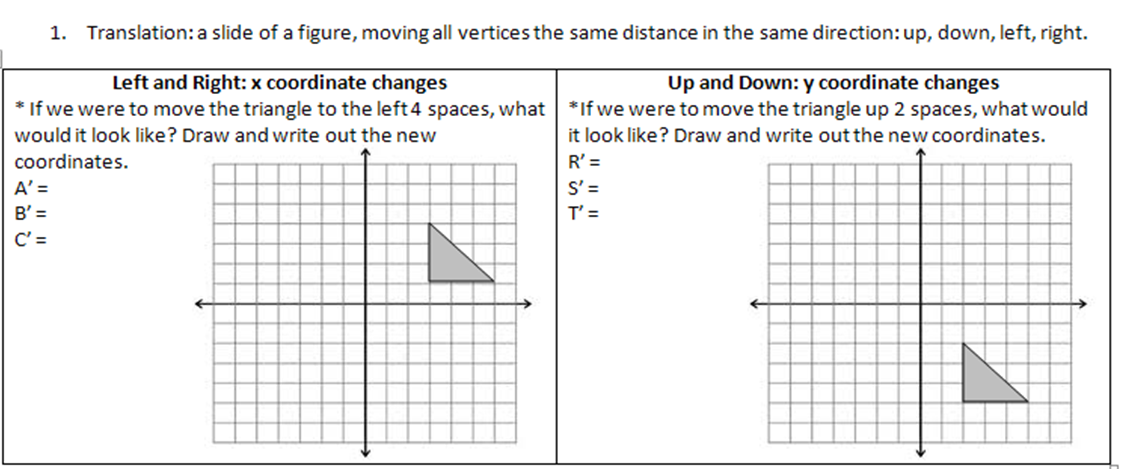 Example Problems: Graph the image of the figure using the transformation given.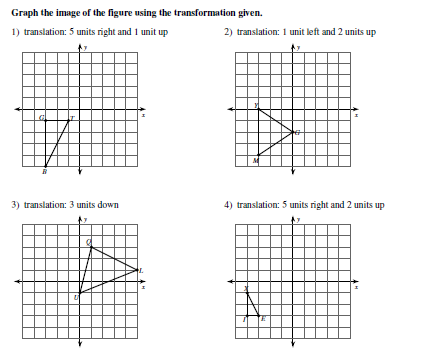 Practice Problems: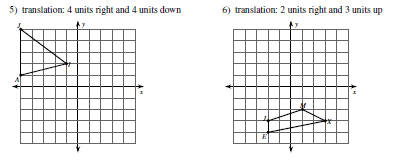 Symbolic Notation: For example, if a rule tells me to translate a figure left 3 and up 5, the symbolic notation would be would be 
(x,y) (_____________, _____________). This means we subtract 3 from x because we move left, and add 5 to y to move up.YOU TRY: Translate each rule into symbolic notation:Move right 6 and down 1			b. Move left 4			c. Move up 3, left 2MORE PRACTICE: Write a rule to describe each transformation.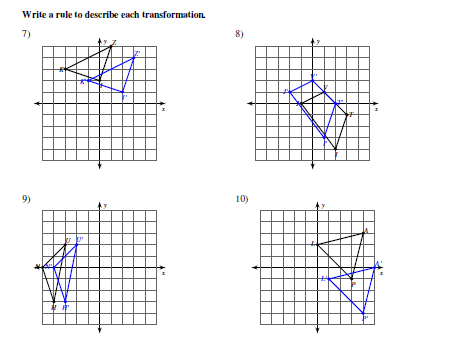 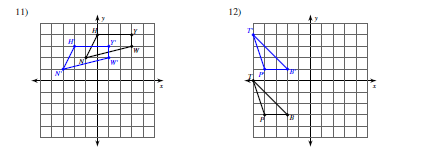 Unit 4 #3 Dilations Types of Dilations:Reduction: _______________________Enlargement: _____________________Congruence:______________________Tips: 1. Dilation of a segment length: making a segment ____________________ or ________________________. NOT to be used with 
    figures on the coordinate plane! *Formula: ____________________________ 2. Dilations in the coordinate plane: _________________________ the scale factor by all _____________________________.Example 1: Find the measure of S'T', given ST = 3 and r = 4.	   Example 3: Dilate    LMN: L(-2,1) M(4,-1) N(4,3) by a scale factor of ½. 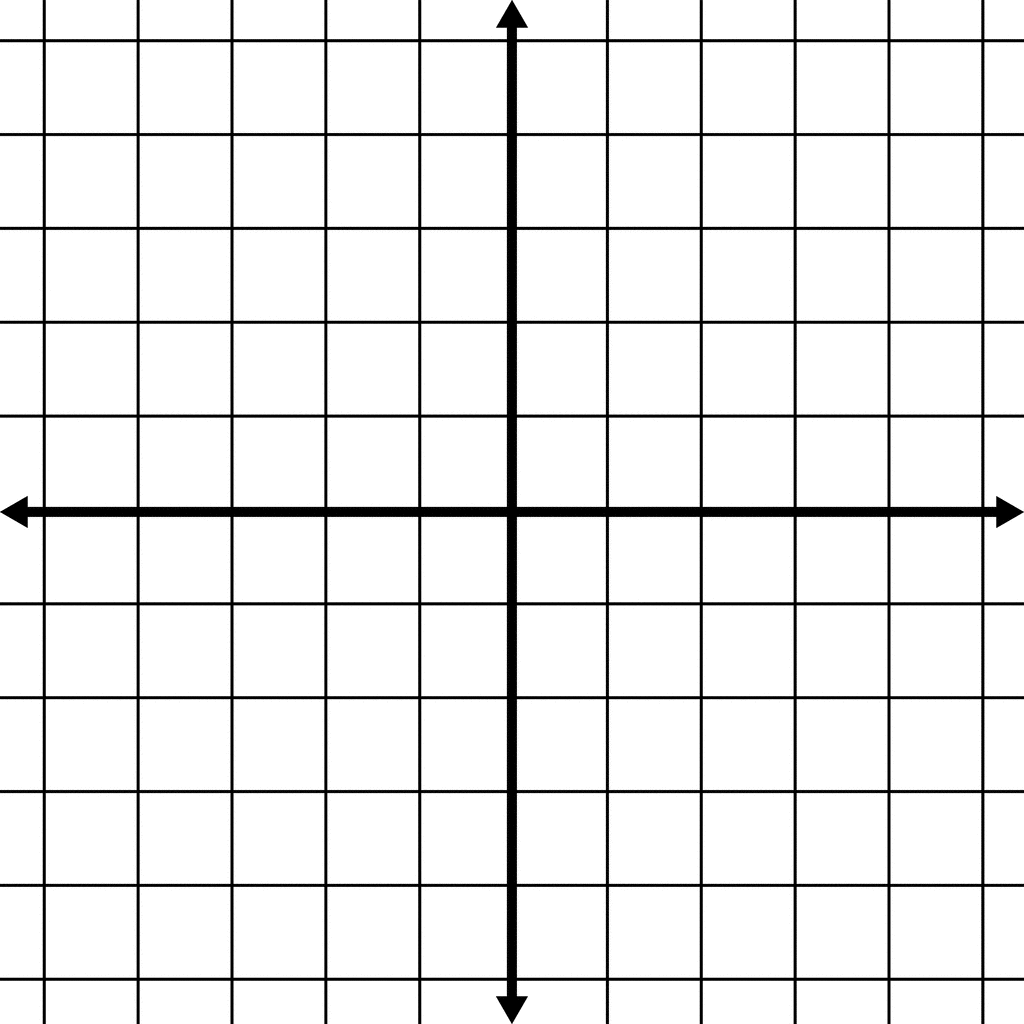 Example 2: Find the measure of ST, given S'T' = 8 and r = -2.Unit 4 #3 Dilations Types of Dilations:Reduction: _______________________Enlargement: _____________________Congruence:______________________Tips: 1. Dilation of a segment length: making a segment ____________________ or ________________________. NOT to be used with 
    figures on the coordinate plane! *Formula: ____________________________ 2. Dilations in the coordinate plane: _________________________ the scale factor by all _____________________________.Example 1: Find the measure of S'T', given ST = 3 and r = 4.	   Example 3: Dilate    LMN: L(-2,1) M(4,-1) N(4,3) by a scale factor of ½. Example 2: Find the measure of ST, given S'T' = 8 and r = -2.